Mise en situation (problématique) :Vous êtes technicien dans un chantier naval, un nouveau client s’est présenté à l’entreprise. Il possède un voilier Bénéteau 27.7 équipé d’une motorisation à propulsion électrique. Votre responsable vous demande de réaliser des relevés de mesures électriques afin de contrôler le fonctionnement du système SD6.Pré-requis : TD1 Constitution et utilisation du groupe propulsion électrique SD6 / Utilisation multimètre & pince ampèremétrique / Nature de tension (AC/DC) / __1. Analyser le schéma électrique de l’installationA l’aide des documents ressources, repérer sur le schéma les composants du groupe de propulsion électrique SD6Avec le professeur, identifier physiquement les composants du groupe de propulsion électrique SD6A l’aide des documents ressources et de vos connaissances, identifier les tensions du groupe de propulsion électrique SD6 aux différents points du circuit et compléter le tableau ci-dessous.2. Réaliser des mesures électriques sur le groupe de propulsion électrique SD6Réaliser des mesures de tension.Dans un premier temps compléter la colonne « résultats attendus » puis mettre en œuvre les mesures accompagner du professeur.Réaliser des mesures d’intensité.Réaliser des mesures d’intensité en fonction du régime moteur.Compléter le tableau et représenter la courbe ci-après :Réaliser des mesures de consommation en fonction de la consigne du pilote et du tempsRéaliser des relevés consommation / temps pour atteindre 25% de la consigne maximale en marche avant, puis 50% de la consigne maximale et 100% de la consigne maximale.Sur le même graphique représenter les 3 courbes de 3 couleurs différentes.Nom : ____________Travaux de Découverte- TP2- Groupe de propulsion électrique SD6 -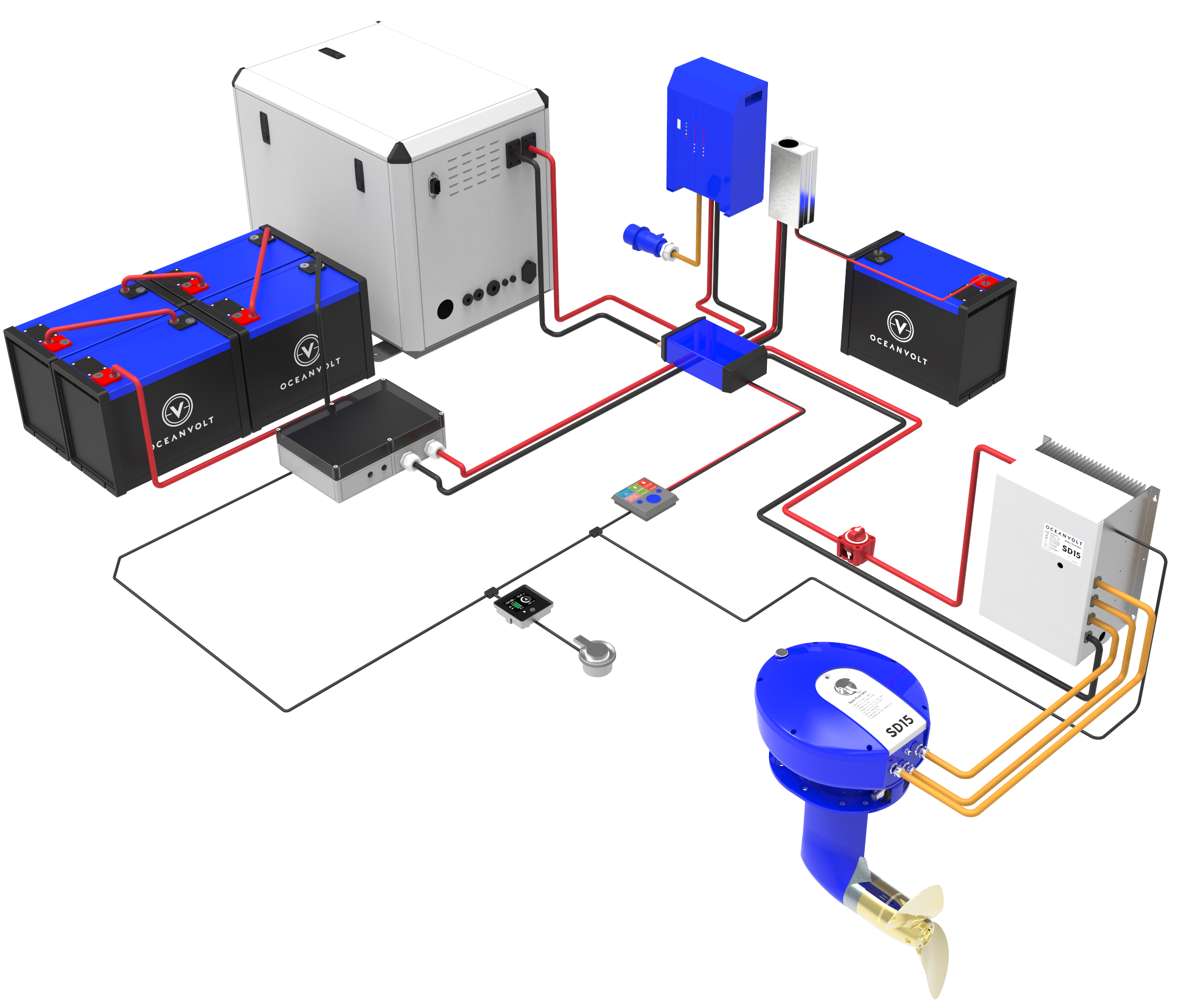 Classe : ___________Travaux de Découverte- TP2- Groupe de propulsion électrique SD6 -Date : ____________Travaux de Découverte- TP2- Groupe de propulsion électrique SD6 -Objectifs :- Analyser un schéma électrique- Mesurer des valeurs physiques - Assurer la sécurité tout au long de l’interventionSupport : 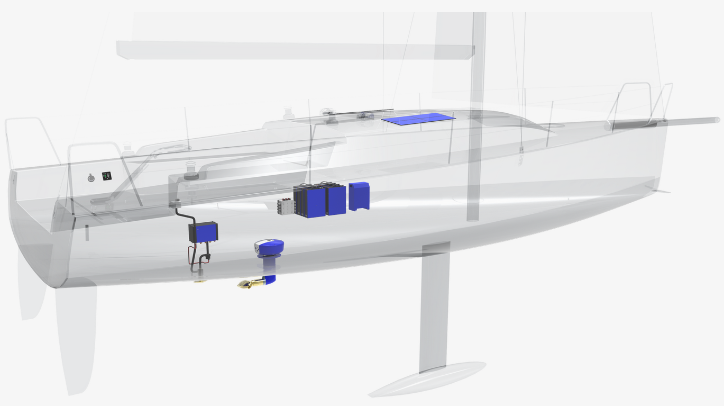 Ressource :- Bateau 27.7- DR, TD1 &TP2- Temps : 2hTravail demandé :- Repérer des composants sur un schéma- Identifier des composants sur un support- Identifier les tensions à différents points du circuit- Mesurer des tensions dans le circuit- Mesurer des intensités dans le circuit- Mesurer la consommation en fonction du régime moteur- Assurer la sécurité lors des relevésIndicateurs d’évaluation : Compléter le questionnaire Les interventions sur le système (connexions, mesures, …) sont réalisées en présence du professeur Le poste de travail et les matériels sont toujours disposés et rangés proprementCentre d’intérêtTâches professionnellesCompétencesSavoirs associésCI 1Approche fonctionnelle d'un équipement (bateaux, mécanique générale, …)T2.2. Réaliser les essaisT2.8. Rechercher les incidences sur les systèmes ou composants périphériquesT3.7. Contrôler la qualité de l’intervention et les performancesC126 Accompagner la prise en main d’un système ou d’un matérielC131 Collecter toutes les données nécessaires à une interventionC223 Mettre en œuvre les essais et mesures prévusC412 Apprécier les risques professionnels liés à l’interventionS111 Notion de systèmeS21 ENERGIE ELECTRIQUE 12/24 VOLTSS22 ENERGIE ELECTRIQUE 220 VOLTSS34 MOTORISATIONS44 Prévention des risques professionnelsNom : ____________Travaux de Découverte- TP2- Groupe de propulsion électrique SD6 -Classe : ___________Travaux de Découverte- TP2- Groupe de propulsion électrique SD6 -Date : ____________Travaux de Découverte- TP2- Groupe de propulsion électrique SD6 -RepèreTension en voltNature du courantRemarque (désigner la source de la tension …)U1U2U3U4Conditions de mesuresPoints de mesuresRésultats attendusRésultats mesurésRisques / Sécurité / RemarqueTransformateur OFF / BMS OFFPrise de quai débranchée sur la prise secteurBatterie 1+ / -Transformateur OFF / BMS OFFPrise de quai débranchée sur la prise secteurBatterie 2+ / -Transformateur OFF / BMS OFFPrise de quai débranchée sur la prise secteurBMS PrimaireBMS ON / Transfo OFFBarre bus+ - Prise de quai branchée sur la prise secteur / Disjoncteur différentiel sur ON / BMS OFFTransfo. primairePhase - NeutrePrise de quai branchée sur la prise secteur / Disjoncteur différentiel sur ON / BMS OFFTransfo. primairePhase - TerrePrise de quai branchée sur la prise secteur / Disjoncteur différentiel sur ON / BMS OFFTransfo. primaireNeutre - TerrePrise de quai branchée sur la prise secteur / Disjoncteur différentiel sur ON / Transfo. ON / BMS OFFTransfo. secondaire+ / -Prise de quai branchée sur la prise secteur / Disjoncteur différentiel sur ON / Transfo. ON / BMS OFFBarre bus+ / -Prise de quai branchée sur la prise secteur / Disjoncteur différentiel sur ON / Transfo. ON / BMS ONBarre bus+ / -Prise de quai branchée sur la prise secteur / Disjoncteur différentiel sur ON / Transfo. ON / BMS ONBatterie+ / -Conditions de mesuresPoints de mesuresRésultats attendusRésultats mesurésRisques / Sécurité / RemarqueFonction charge par la prise de quai ON / BMS ONParc batteries + / -Transfo .OFF / BMS ON / Sectionneur ON / Levier de commande NeutreBarre bus / moteurTransfo .OFF / BMS ON / Sectio. ON / Levier de cmde Avant 500 tr/minBarre bus / moteurTransfo .OFF / BMS ON / Sectio. ON / Levier de cmde Arrière 500 tr/minBarre bus / moteurRégime tr/minIntensité ACompétences évaluéesFICHE D’EVALUATIONCritères d’évaluationNOTESANALYSER LE SCHEMA ELECTRIQUE DE L’INSTALLATION    / 6C131 Les composants sont correctement repérés sur le schéma Les composants sont correctement identifiés sur le support Les tensions sont identifiées et le tableau est correctement complété   / 3   / 2   / 2REALISER DES MESURES ELECTRIQUES    / 14C223 Les mesures de tension sont correctement réalisées Le tableau est correctement complété   / 1   / 1C223 Les mesures d’intensité sont correctement réalisées Le tableau est correctement complété   / 2   / 1C223 Les mesures d’intensité en fonction du régime sont correctement réalisées Le tableau est correctement complété La courbe correspond aux relevés   / 1   / 1   / 1C223 Les relevés de consommation en fonction de la consigne sont correctement réalisés Les 3 courbes correspondent aux relevés et sont correctement représentées   / 1   / 2C126 L’utilisation du système est maitrisée et la communication vers les tiers est explicite   / 1C412 Les risques sont identifiés dans le tableau et oralement   / 1RESPECTER LES CONSIGNES     / -4 Les consignes sont respectées Le temps est respecté    / -2    / -2SECURITE     / -7 Risque de dommage pour le matériel Danger de blessure pour une personne    / -2    / -5TOTAL       / 20